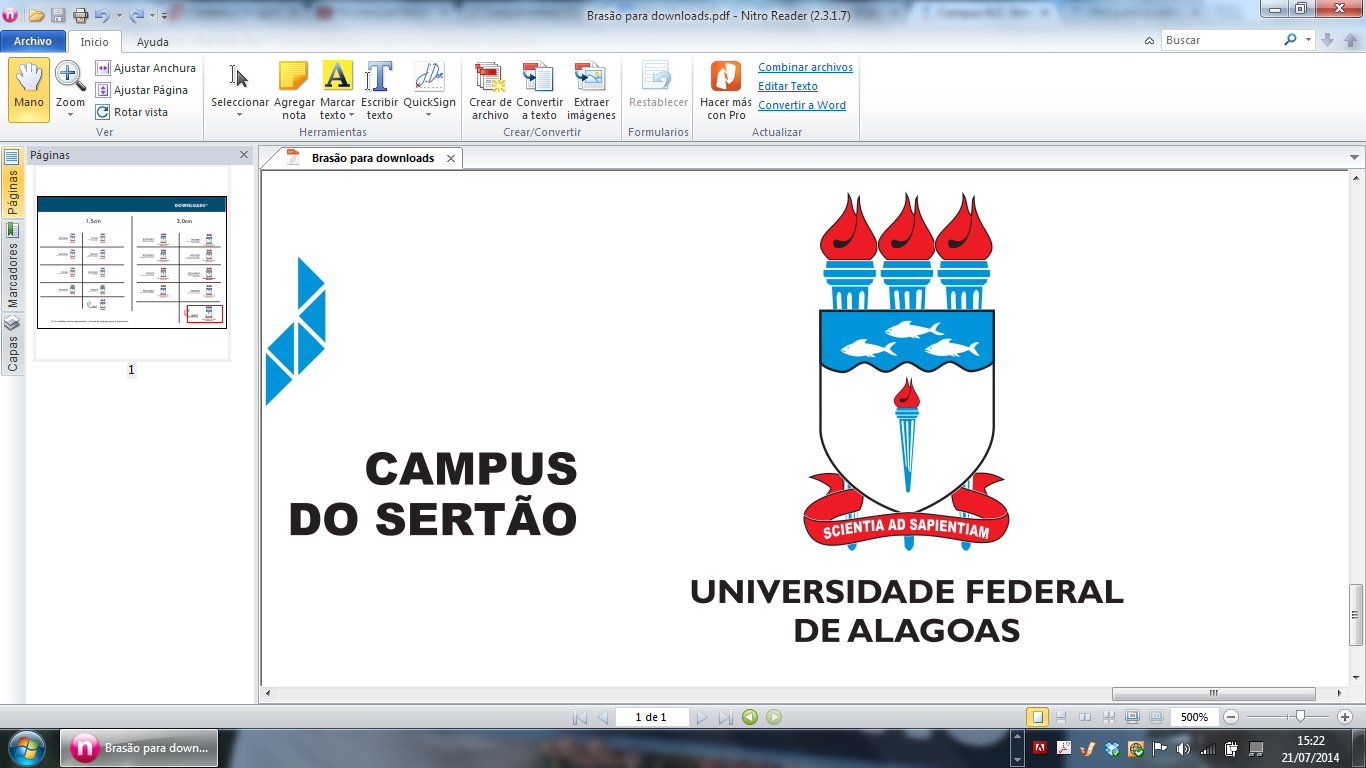 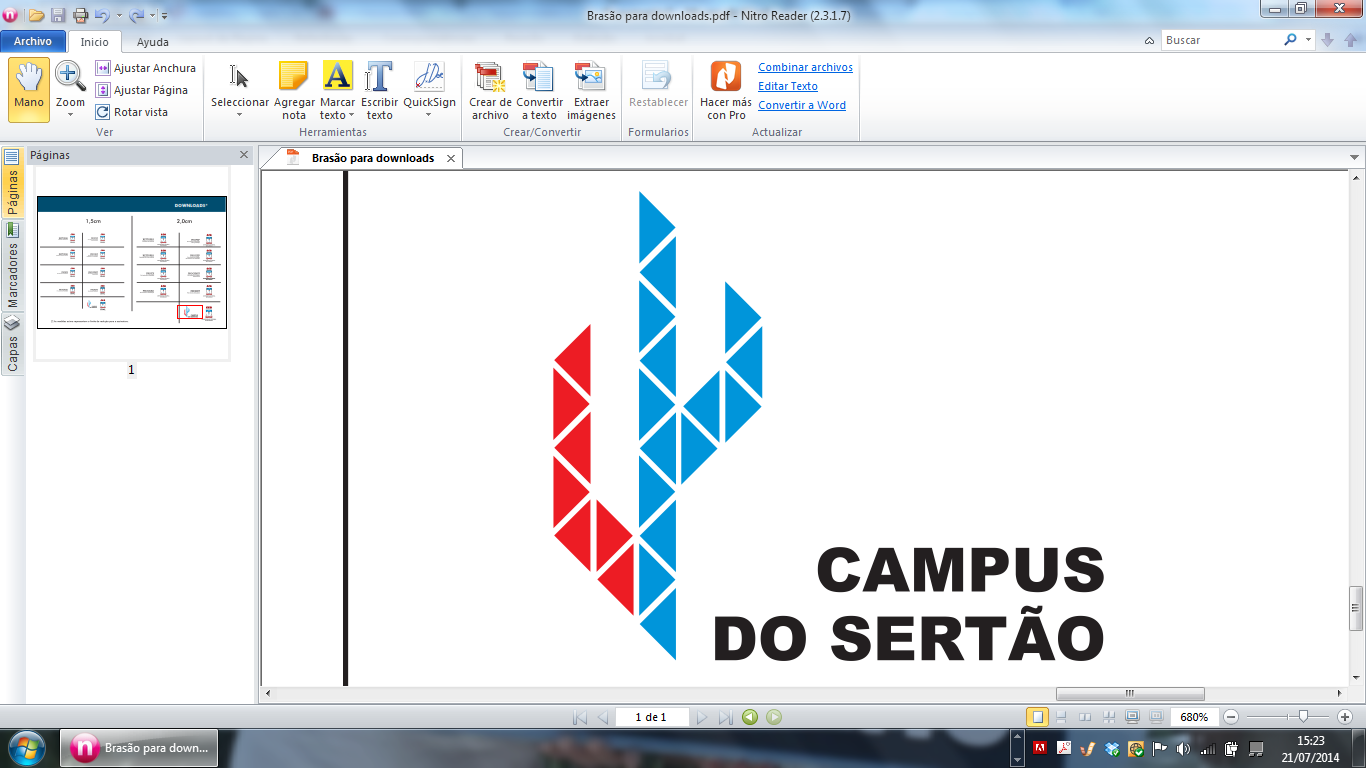 UNIVERSIDADE FEDERAL DE ALAGOASCAMPUS DO SERTÃOEIXO DA TECNOLOGIACURSO DE ENGENHARIA CIVILANEXO 6OFÍCIO DE ENCAMINHAMENTO DO RESULTADO FINAL (TCC)A Sua Senhoria, o(a) Senhor(a){Inserir Nome do(a) Professor(a) Coordenador(a) de TCC}Prezado(a) Professor(a),Encaminho em anexo o Quadro de Notas (Anexo 4), a Ata de Defesa (Anexo 5), bem como uma (01) cópia digital do Trabalho de Conclusão de Curso (TCC), do(a) discente {Inserir Nome do(a) Discente), com trabalho intitulado “{Inserir Título do Trabalho}” do curso de graduação em Engenharia Civil, da Universidade Federal de Alagoas – Campus do Sertão.Declaro que todas as alterações sugeridas pela Banca Examinadora foram adequadamente realizadas e o TCC em questão encontra-se dentro das normas estabelecidas pela ABNT e recomendações da UFAL.Atenciosamente,_______________________________________________________Prof.(a) {Inserir Nome do(a) Orientador(a)}Orientador(a)Assunto: Resultado de defesa de TCC